Fox Hollow Elementary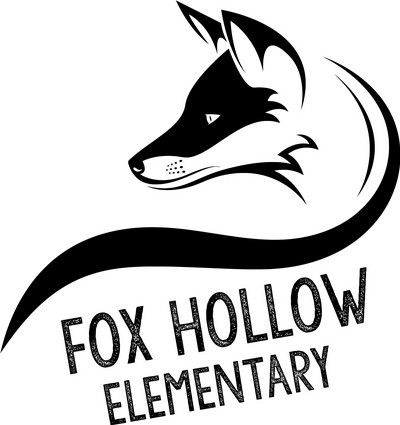 SchoolHOME OF THE REDTAILSSchool Community Council Meeting AgendaMarch 12, 2021 | 2:00 pm | via ZoomIf you are not a member of the Council and would like to attend, please email elizabeth.goodwin@jordandistrict.org for the videoconference information.Discussion Topic					Presenter		Allotted TimeApproval of Minutes from Prior Meeting 		Lisa Eskesen		5 minutesFinancial Report					Irene Clegg		5 minutesApproval of Rules of Order & Procedures 		Lisa Eskesen		5 minutesUpdate on Maples busing/walking routes		Niki George		10 minutesAcadience (DIBELS) Update				Aubri Moench		10 minutesLANDTrust Plan (Draft Form)				Amy Adams		15 minutes